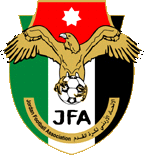 نموذج طلب انتساب لدورة التدريب الدولية للياقة البدنية8 – 12 / 3 / 2020  توقيع مقدم الطلب:.....................................المستندات المطلوبة ارفاقها  :طلب الانتساب.السيرة الذاتية للمشارك.ان يكون حاصلا على شهادة بكالوريوس في التربية الرياضية و شهادة التدريب الآسيوية للمستوى الثاني Bاو أن يكون حاصلا على شهادة التدريب الاسيوية للمستوى الاول Aتنسيبات الاندية النسوية ( يكون المرشح او المرشحه ) حاصل/ة على شهادة B فقطكتاب تنسيب للمرشحين من قبل الأندية الزامي ( المحترفين – السيدات الدرجة الممتازة – الاكاديميات المرخصة  ) شهادة عدم محكومية.تعليمات عامة للراغبين بالمشاركة في الدورات التدريبيةإرسال الوثائق المطلوبة الى البريد الالكتروني jfa.courses@jfa.com.jo.استكمال ارسال كافة الوثائق المطلوبة قبل انتهاء فترة التسجيل.استلام شهادات المشاركة بنفس يوم ختام الدورة يوم 12/3/2020 في حالة وجود أية استفسارات للتواصل مع رقم هاتف مسؤول الدورات التدريبية 079 1640067 ( علي شهاب )مع تمنيات الاتحاد الأردني لكرة القدم للجميع بالتوفيق،،،الاسـم الرباعي باللغة العربية:الاسم الرباعي باللغة الانجليزية: تاريخ الولادة : تاريخ الولادة :مكان السكن :البريد الالكتروني: البريد الالكتروني: رقم الموبايل : رقم الموبايل : المؤهل العلمي :تاريخ ارسال الطلب : تاريخ ارسال الطلب : الوزن  :الطول  : المقاس :